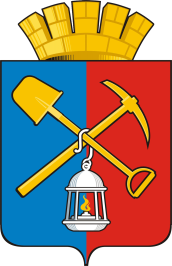 УПРАВЛЕНИЕ ЖИЛИЩНО-КОММУНАЛЬНОГО ХОЗЯЙСТВА КИСЕЛЕВСКОГО ГОРОДСКОГО ОКРУГАРАСПОРЯЖЕНИЕот «____»___________________2022 г. №______Киселевский городской округО подготовке объектов жизнеобеспечения населения Киселевского городского округа к работе в осенне-зимний период 2022/2023 г.г.В соответствии с Федеральными законами  от 06.10.2003 №131-ФЗ "Об общих принципах организации местного самоуправления в Российской Федерации", от 27.07.2010 №190-ФЗ  «О теплоснабжении», положением «Об управлении жилищно-коммунального хозяйства Киселевского городского округа» с целью устойчивого функционирования объектов жилищно-коммунального хозяйства Киселевского городского округа, обеспечения их топливно-энергетическими ресурсами и своевременной подготовки к бесперебойной работе в осенне-зимний период 2022/2023 г.г.:1. Утвердить план мероприятий по подготовке жилищного фонда и объектов жилищно-коммунального хозяйства Киселевского городского округа к работе в осенне-зимний период 2022/2023 г.г. с учетом проведения плановых ремонтно-восстановительных работ по замене ветхих тепловых и водопроводных сетей.2. Разработать и утвердить перечень материальных ресурсов неснижаемого аварийного запаса материалов для ликвидации нештатных ситуаций на объектах ЖКХ в отопительный период 2022/2023 г.г.3. Осуществлять общий контроль за обеспечением населения и теплоснабжающих предприятий углем для отопления объектов жизнеобеспечения в отопительном периоде 2022/2023 г.г. и наличием неснижаемого 15-суточного запаса угля на складах котельных и централизованных складах.4. Организовать в срок с 01.06.2022 до 01.11.2022 представление в информационно-диспетчерский центр государственного казенного учреждения «Центр оперативного контроля жилищно-коммунального и дорожного комплекса Кузбасса» информации о ходе подготовки к зиме в соответствии с ведомственной формой отчетности «1-ЖКХ (зима)» 1, 10, 20 числа каждого месяца.5. Сохранить действующий порядок передачи оперативной круглосуточной информации о работе объектов жизнеобеспечения Киселевского городского округа в городскую службу «05» и информационно-диспетчерский центр государственного казенного учреждения «Центр оперативного контроля жилищно-коммунального и дорожного комплекса Кузбасса».6. Муниципальному казенному учреждению г. Киселевска   «Управление   по благоустройству» (Е.В. Беляев) организовать подготовку дорожной и специализированной техники по уборке и расчистке снега, создание необходимых запасов материалов для посыпки дорог и тротуаров.7. Директору ООО «СТК» О.В. Катиной, исполнительному директору ООО «КОТК» В.В. Огаркову, директору ООО «ТК «Актив» С.В. Войтову,  директору МП «Исток» Е.Б. Машкину, директору ООО «СибСтройСервис» С.А. Кошаташян,  директору ОАО «Знамя» Л.А. Галкину, директору  филиала  «Краснобродский угольный разрез» Е.А. Дробиной, директору ООО «УК «РЭУ-1» и ООО «Плюс» А.А. Шипулину, директору ООО «Аргиллит», ООО  «Ампир»  Е.В. Бархатовой,  директору ООО «УК «Красный Камень»,  ООО «УК «Район Афонино»  О.С. Сандодзе, ООО «УК «Центр города» А.В. Ушакову, директору ООО «УК «Управление жилищных компаний Киселевское» О.М. Суховерхий, директору ООО «УК «Домашний уют +» В.В. Васильеву,  директору ООО «УК «Наш дом» А.В. Титову,  директору  ООО «УК  «Согласие в Киселевске» Н.В. Саликовой, директору ООО «УК «Мирт» Ю.И. Пивоваровой, директору ООО «УК «Коммунальщик» С.В. Морозовой,   директору ООО «УК «Домовой» Л.Н. Антоновой, директору ООО «УК «Сапфир» Гареевой С.С.,  директору  МП «ЕРКЦ» Е.А. Шевчук, председателю ТСЖ «Горняк» Е.И. Бортулеву, председателю ТСЖ «Шахтер» Е.А. Белеванцевой,  председателю  ТСЖ «Луч» Г.В. Леонченко, председателю ТСЖ «Комфорт» С.Ю. Лесниковой, председателю ЖК «70 лет Октября» Р.А. Баженовой, директору МП «Кристалл» М.Н. Кравченко, директору ООО «Киселевский водоснаб» И.Ф. Хадыеву, директору филиала «Энергосеть г. Киселевска» В.Н. Жуковскому, директору ООО «ОЭСК» А.А. Фомичеву:7.1. При подготовке к отопительному периоду для обеспечения надежности теплоснабжения потребителей выполнить в установленные сроки комплекс мероприятий, основными из которых являются:- устранение выявленных нарушений в тепловых и гидравлических режимах работы тепловых энергоустановок;- испытания оборудования источников теплоты, тепловых сетей, тепловых пунктов и систем теплопотребления на плотность и прочность;- шурфовки тепловых сетей, вырезки из трубопроводов для определения коррозионного износа металла труб;- промывка оборудования и коммуникаций источников теплоты, трубопроводов тепловых сетей, тепловых пунктов и систем теплопотребления;- испытания тепловых сетей на тепловые и гидравлические потери, максимальную температуру теплоносителя в соответствии со сроками, определенными Правилами технической эксплуатации тепловых энергоустановок;- разработка эксплуатационных режимов систем теплоснабжения, а также мероприятий по их внедрению.7.2. Разработать и утвердить графики подготовки к отопительному периоду 2022/2023 г.г. жилищного фонда и объектов жилищно-коммунального хозяйства Киселевского городского округа.7.3. Обеспечить наличие составленного и согласованного в установленном законодательством Российской Федерации об электроэнергетике порядке акта согласования технологической и (или) аварийной брони.7.4. На объектах ЖКХ завершить работы по подготовке к отопительному периоду 2022/2023 г.г., не влияющие на запуск в работу, до 01.09.2022.7.5. Разработать и утвердить  графики ограничений отпуска тепловой энергии и теплоносителя в случае принятия неотложных мер по предотвращению или ликвидации аварий в системе теплоснабжения.7.6. Произвести подготовку, переподготовку и квалификационную аттестацию инженерно-технических работников и эксплуатационного персонала.7.7. Организовать охрану и соблюдение требований безопасности эксплуатации особо важных объектов жизнеобеспечения в соответствии с установленными нормами.7.8.  Для исключения проведения террористических актов организовать выполнение антитеррористических мероприятий на всех объектах жизнеобеспечения.7.9. Завершить до 15.09.2022 создание резерва материально-технических ресурсов, запасных частей и оборудования для своевременной ликвидации аварийных ситуаций на объектах жизнеобеспечения.7.10. Обеспечить техническое оснащение аварийно-диспетчерских служб.7.11. Обеспечить создание неснижаемого 15- суточного запаса угля на складах котельных до 01.09.2022.7.12. В период подготовки к отопительному периоду 2022/2023 г.г.  обеспечить еженедельное участие технических руководителей в рабочих совещаниях по подготовке к отопительному периоду 2022/2023 г.г. проводимых в УЖКХ КГО.7.13. В период подготовки к отопительному периоду 2022/2023 г.г. обеспечить еженедельное представление в УЖКХ КГО информации о ходе подготовки к отопительному периоду 2022/2023 г.г. в соответствии с установленной формой.7.14. В период подготовки к отопительному периоду 2022/2023 г.г. для контроля за ходом подготовки обеспечить доступ на объекты ЖКХ уполномоченных представителей УЖКХ КГО.7.15. Обеспечить готовность МКД, теплоснабжающих организаций к отопительному периоду 2022/2023 г.г. в соответствии с требованиями по готовности к отопительному периоду для потребителей тепловой энергии, требованиями по готовности к отопительному периоду для теплоснабжающих и теплосетевых организаций, утвержденных приказом Минэнерго России от 12.03.2013 №103 «Об утверждении Правил оценки готовности к отопительному периоду».7.16. Обеспечить работу предприятий ЖКХ в соответствии с утвержденными мероприятиями по подготовке жилищного фонда и объектов жилищно-коммунального хозяйства Киселевского городского округа к работе в осенне-зимний период 2022/2023 г.г. с учетом проведения плановых ремонтно-восстановительных работ, испытаний инженерных коммуникаций, диагностического обследования технологического оборудования, замены ветхих тепловых и водопроводных сетей.8. Установить в 2022 году единый срок начала отопительного сезона на территории Киселевского городского округа 15 сентября с учетом первоочередного подключения дошкольных, образовательных и лечебных учреждений, жилищного фонда и объектов социального назначения.9. Контроль за исполнением распоряжения возложить на заместителя начальника по техническим вопросам В.А. Арвентьева.Исполняющий обязанности начальника УЖКХ  КГО						И.С. КоваленкоУТВЕРЖДЕН							     распоряжением УЖКХ КГОот «____»______________2022 г. №____План мероприятий  по подготовке жилищного фонда и объектов жилищно-коммунального хозяйстваКиселевского городского округа к работе в осенне-зимний период 2022/2023 г.г.Заместитель начальника УЖКХ  КГО									                    В.А. Арвентьев№п/пНаименование работ, оборудования, материаловЕд. изм.Кол-воВсего затрат, тыс.руб.Утверждённый лимитУтверждённый лимитУтверждённый лимитУтверждённый лимит№п/пНаименование работ, оборудования, материаловЕд. изм.Кол-воВсего затрат, тыс.руб.Местный бюджетОбластной бюджетСредства собственников жилых помещенийВнебюджет-ные источники1.Ремонт котельных114 096000114 096Капитальный ремонт вспомогательного оборудования на котельных № 17,18,25,29,31,2,9,15,30,46,3,19,34(30 шт.)шт.3015 71500015 715Капитальный ремонт котлов на котельных № 2,5,30,36,37,3,19,33 (13 шт.)шт.1329 88500029 885Текущий ремонт котлов (130 шт.)шт.13013 64500013 645Замена и установка котлов на котельных № 35, НФС (2 шт.)шт.22 4560002 456Текущий ремонт вспомогательного котельного оборудования (560 шт.)шт.56027 61000027 610Замена вспомогательного оборудования на котельных № 9,15,38,19,34,50,33,ЦТП 34,35,НФС (16 шт.)шт.1624 78500024 7852.Ремонт тепловых сетей22 80500022 805Замена участков внутриквартальных тепловых сетей (3565 м.п. в 2-х трубном исполнении)м.п. 2-хтр.356522 80500 0 22 8053.Ремонт объектов водоснабжения14 28500014 285Замена ветхих внутриквартальных водопроводных сетей с использованием полиэтиленовых труб (1393 м.п.)м.п.139314 10500014 105Замена запорной арматуры (11 шт.)шт.116000060Ремонт водопроводных колодцев (7 шт.)шт.7120000 1204.Ремонт объектов водоотведения3 0060003 006Замена  оборудования на канализационных насосных станциях  (10 ед.)шт.102 6260002 626Ремонт канализационных колодцев (105 шт.)шт.1053800003805.Подготовка жилищного фонда5.1.Текущий ремонт МКД, в том числе:шт.95748 1580048 1580Промывка систем отопленияшт.74511 7860011 7860Смена и ревизия затворовшт.2121 480001 4800Ремонт кровлим22062 529002 5290Смена трубм.п.21173 338003 3380Ремонт подъездовм240328 164008 1640Ремонт межпанельных швовм.п.7828 1 31800 1 3180Прочие работы19 54319 5435.2.Капитальный ремонт МКД, в том числешт.107619 93300619 9330Замена инженерных сетейдом26159 28600159 2860Капитальный ремонт кровлидом77449 31200449 3120Замена лифтовшт.610 0000010 0000Ремонт фасадовшт.11 335001 3350ИТОГО:822 283668 091154 192